PENGARUH KOMUNIKASI VERTIKAL DAN HORIZONTALPIMPINAN TERHADAP KEPUASAN KERJA KARYAWANPADA UPTD ESDM WILAYAH I CIANJURTHE EFFECT OF VERTIKAL AND HORIZONTAL COMMUNICATION TOWARD THE WORKERS JOB STATISFACTION AT UPTD ESDM ZONE I CIANJUROleh :Angga Eka PutraNRP :082050315SKRIPSIUntuk Memperoleh Gelar Sarjana Pada Progam Studi Ilmu KomunikasiFakultas Ilmu Sosial dan Ilmu Politik Universitas Pasundan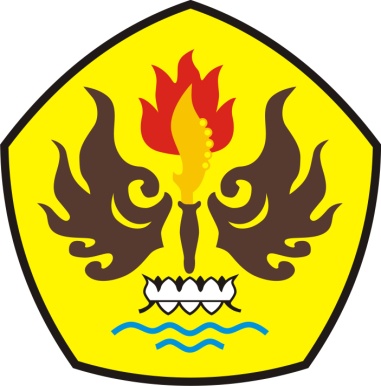 FAKULTAS ILMU SOSIAL DAN ILMU POLITIKUNIVERSITAS PASUNDAN BANDUNG 2015